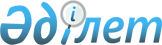 О внесении изменений в приказ Министра информации и коммуникаций Республики Казахстан от 29 января 2018 года № 29 "Об утверждении Правил формирования перечня интернет-ресурсов государственных органов и объектов информационно-коммуникационной инфраструктуры "электронного правительства", закрепляемых за оператором информационно-коммуникационной инфраструктуры "электронного правительства"Приказ Министра цифрового развития, инноваций и аэрокосмической промышленности Республики Казахстан от 22 сентября 2020 года № 343/НҚ. Зарегистрирован в Министерстве юстиции Республики Казахстан 29 сентября 2020 года № 21310
      ПРИКАЗЫВАЮ:
      1. Внести в приказ Министра информации и коммуникаций Республики Казахстан от 29 января 2018 года № 29 "Об утверждении Правил формирования перечня интернет-ресурсов государственных органов и объектов информационно-коммуникационной инфраструктуры "электронного правительства", закрепляемых за оператором информационно-коммуникационной инфраструктуры "электронного правительства" (зарегистрирован в Реестре государственной регистрации нормативных правовых актов за № 16331, опубликован 20 февраля 2018 года в Эталонном контрольном банке нормативных правовых актов Республики Казахстан) следующие изменения:
      заголовок приказа изложить в следующей редакции:
      "Об утверждении Правил формирования перечня объектов информационно-коммуникационной инфраструктуры "электронного правительства", закрепляемых за оператором информационно-коммуникационной инфраструктуры "электронного правительства";
      пункт 1 приказа изложить в следующей редакции:
      "1. Утвердить прилагаемые Правила формирования перечня объектов информационно-коммуникационной инфраструктуры "электронного правительства", закрепляемых за оператором информационно-коммуникационной инфраструктуры "электронного правительства".";
      Правила формирования перечня интернет-ресурсов государственных органов и объектов информационно-коммуникационной инфраструктуры "электронного правительства", закрепляемых за оператором информационно-коммуникационной инфраструктуры "электронного правительства", утвержденные указанным приказом, изложить в новой редакции согласно приложению к настоящему приказу.
      2. Комитету государственных услуг Министерства цифрового развития, инноваций и аэрокосмической промышленности Республики Казахстан в установленном законодательном порядке обеспечить:
      1) государственную регистрацию настоящего приказа в Министерстве юстиции Республики Казахстан; 
      2) размещение настоящего приказа на интернет-ресурсе Министерства цифрового развития, инноваций и аэрокосмической промышленности Республики Казахстан;
      3) в течение десяти рабочих дней после государственной регистрации настоящего приказа представление в Юридический департамент Министерства цифрового развития, инноваций и аэрокосмической промышленности Республики Казахстан сведений об исполнении мероприятий, предусмотренных подпунктами 1) и 2) настоящего пункта.
      3. Контроль за исполнением настоящего приказа возложить на курирующего вице-министра цифрового развития, инноваций и аэрокосмической промышленности Республики Казахстан.
      4. Настоящий приказ вводится в действие по истечении десяти календарных дней после дня его первого официального опубликования. Правила формирования перечня объектов информационно-коммуникационной инфраструктуры "электронного правительства", закрепляемых за оператором информационно-коммуникационной инфраструктуры "электронного правительства" Глава 1. Общие положения
      1. Настоящие Правила формирования перечня объектов информационно-коммуникационной инфраструктуры "электронного правительства", закрепляемых за оператором информационно-коммуникационной инфраструктуры "электронного правительства" (далее – Правила) разработаны в соответствии с подпунктом 6) статьи 7 Закона Республики Казахстан от 24 ноября 2015 года "Об информатизации" (далее – Закон) и определяют порядок формирования перечня объектов информационно-коммуникационной инфраструктуры "электронного правительства", закрепляемых за оператором информационно-коммуникационной инфраструктуры "электронного правительства" (далее – Перечень).
      2. Настоящие Правила не распространяются на сеть телекоммуникаций, входящую в информационно-коммуникационную инфраструктуру "электронного правительства" и предназначенную для обеспечения взаимодействия локальных (за исключением локальных сетей, имеющих доступ к Интернету), ведомственных и корпоративных сетей телекоммуникаций государственных органов, их подведомственных организаций и органов местного самоуправления, а также иных субъектов информатизации.
      3. В настоящих Правилах используются следующие понятия:
      1) уполномоченный орган в сфере информатизации (далее – уполномоченный орган) – центральный исполнительный орган, осуществляющий руководство и межотраслевую координацию в сфере информатизации и "электронного правительства";
      2) информационная система – организационно упорядоченная совокупность информационно-коммуникационных технологий, обслуживающего персонала и технической документации, реализующих определенные технологические действия посредством информационного взаимодействия и предназначенных для решения конкретных функциональных задач;
      3) объекты информационно-коммуникационной инфраструктуры – информационные системы, технологические платформы, аппаратно-программные комплексы, серверные помещения (центры обработки данных), сети телекоммуникаций, а также системы обеспечения информационной безопасности и бесперебойного функционирования технических средств;
      4) аппаратно-программный комплекс (далее – АПК) – совокупность программного обеспечения и технических средств, совместно применяемых для решения задач определенного типа;
      5) архитектура государственного органа – описание текущего и планируемого состояния государственного органа, включая его задачи, функции, организационную структуру, электронные информационные ресурсы, информационно-коммуникационную инфраструктуру и их взаимосвязь;
      6) оператор информационно-коммуникационной инфраструктуры "электронного правительства" (далее – оператор) – юридическое лицо, определяемое Правительством Республики Казахстан, на которое возложено обеспечение функционирования закрепленной за ним информационно-коммуникационной инфраструктуры "электронного правительства";
      7) архитектурный портал "электронного правительства" – информационная система, предназначенная для осуществления учета, хранения и систематизации сведений об объектах информатизации "электронного правительства" в соответствии с классификатором и дальнейшего использования государственными органами для мониторинга, анализа и планирования в сфере информатизации;
      8) сервисный интегратор "электронного правительства" (далее – сервисный интегратор) – юридическое лицо, определяемое Правительством Республики Казахстан, на которое возложены функции по методологическому обеспечению развития архитектуры "электронного правительства" и типовой архитектуры "электронного акимата", а также иные функции, предусмотренные Законом. Глава 2. Порядок формирования перечня объектов информационно-коммуникационной инфраструктуры "электронного правительства", закрепляемых за оператором
      4. Государственный орган для включения объекта информационно-коммуникационной инфраструктуры "электронного правительства" (далее – объект) в Перечень, направляет в уполномоченный орган заявление, по форме согласно приложению 1 к настоящим Правилам, с представлением следующих документов:
      1) при включении информационной системы:
      описание информационной системы; 
      копия технической документации;
      документ о сдаче в промышленную эксплуатацию;
      сведения о количестве зарегистрированных пользователей информационной системы;
      перечень государственных услуг, оказываемых в электронной форме, с помощью данной информационной системы, либо перечень функций государственных органов, автоматизируемых с помощью данной информационной системы;
      количество государственных органов, использующих информационную систему и количество объектов, на которых внедрена информационная система (государственные органы, подведомственные организации, территориальные подразделения);
      копию акта по результатам испытаний на соответствие требованиям информационной безопасности (акт испытаний, срок которого истек, в случае если информационная система находится на стадии развития);      
      информацию о соответствии информационной системы критериям отбора объектов информационно-коммуникационной инфраструктуры при формировании перечня объектов информационно-коммуникационной инфраструктуры "электронного правительства", закрепляемых за оператором, согласно приложению 2 к настоящим Правилам (далее – Критерии);
      2) при включении АПК:
      описание АПК; 
      технические характеристики АПК;
      сведения о количестве зарегистрированных пользователей АПК;
      перечень информационных систем, с которыми взаимодействуют пользователи государственного органа посредством АПК; 
      список структурных подразделений государственного органа, в том числе территориальных подразделений использующих АПК, с указанием конечного числа пользователей АПК по каждому подразделению (государственные органы, подведомственные организации, территориальные подразделения);
      список разрешенного к использованию программного обеспечения в государственном органе;
      информацию о соответствии АПК Критериям.
      5. Уполномоченный орган проверяет представленные государственным органом документы и направляет их сервисному интегратору в течение пяти рабочих дней со дня поступления заявления для предоставления рекомендации о соответствии или несоответствии объекта утвержденной архитектуре государственного органа, а также сведений об объектах, размещенных на архитектурном портале "электронного правительства".
      6. Сервисный интегратор в течение пяти рабочих дней со дня поступления заявления предоставляет уполномоченному органу рекомендации о соответствии или несоответствии объекта, утвержденной архитектуре государственного органа, а также сведений об объектах, размещенных на архитектурном портале "электронного правительства".
      7. Уполномоченный орган отказывает во включении объекта по следующим основаниям:
      1) в случае если объект, по итогам отбора согласно Критериям не набирает три и более балла. При этом в каждом из критериев необходимо набрать минимум один балл;
      2) несоответствие объекта, утвержденной архитектуре государственного органа. При этом отсутствие архитектуры у государственного органа не является основанием для отказа во включении объекта в Перечень.
      8. Уполномоченный орган в срок не позднее пяти рабочих дней принимает решение и уведомляет о своем решении государственный орган:
      1) о включении объекта в Перечень;
      2) об отказе во включении объекта в Перечень, с указанием причин отказа.
      9. В случае принятия решения о включении объекта в Перечень уполномоченный орган уведомляет оператора о принятом решении, с предоставлением перечня документов, указанных в пункте 4 настоящих Правил.
      10. Уполномоченный орган на основании решения о включении объекта в Перечень осуществляет процедуру по разработке и принятию соответствующего приказа.
      11. Государственный орган, в случае прекращении эксплуатации объекта, включенного в Перечень, уведомляет уполномоченный орган для исключения данного объекта из Перечня.                                ЗАЯВЛЕНИЕ 
       на включение в Перечень объектов информационно-коммуникационной 
       инфраструктуры "электронного правительства", закрепляемых за оператором
      ________________________________________________________________________________
________________________________________________________________________________
                         (наименование государственного органа)  
просит _________________________________________________________________________
________________________________________________________________________________
________________________________________________________________________________
 (наименование объекта информационно-коммуникационной инфраструктуры
"электронного правительства")  
________________________________________________________________________________
             (фамилия, имя, отчество (при его наличии), подпись, дата)
      Место для печати Критерии отбора объектов информационно-коммуникационной инфраструктуры при формировании перечня объектов информационно-коммуникационной инфраструктуры "электронного правительства", закрепляемых за оператором
					© 2012. РГП на ПХВ «Институт законодательства и правовой информации Республики Казахстан» Министерства юстиции Республики Казахстан
				
      Министр цифрового развития, 
инноваций и аэрокосмической промышленности 
Республики Казахстан 

Б. Мусин
Приложение к приказу
Министра цифрового развития,
инноваций и аэрокосмической промышленности
Республики Казахстан
от 22 сентября 2020 года № 343/НҚУтверждены приказом 
Министра информации и коммуникаций
Республики Казахстан
от 29 января 2018 года № 29Приложение 1 к Правилам 
формирования перечня объектов 
информационно-коммуникационной
инфраструктуры "электронного
правительства", закрепляемых
за оператором информационно-
коммуникационной инфраструктуры "электронного правительства"ФормаКому_______________________
(наименование уполномоченного
органа в сфере информатизации)Приложение 2 к Правилам 
формирования перечня объектов 
информационно-коммуникационной
инфраструктуры "электронного
правительства", закрепляемых
за оператором информационно-
коммуникационной инфраструктуры "электронного правительства"
№
Наименование критерия
Варианты
Варианты
1
Масштабы информационной системы и (или) аппаратно-программный комплекс (далее – АПК)
1.1.
Зарегистрированными пользователями информационной системы и (или) АПК являются сотрудники более 1 центрального государственного органа (далее - ЦГО).
1
0
1.2.
Зарегистрированными пользователями информационной системы и (или) АПК являются сотрудники всех подведомственных организаций и территориальных подразделений одного ЦГО (в случае наличия).
1
0
1.3.
Информационная система более 1 ЦГО интегрированы с данной информационной системой для получения данных и используют данные на регулярной основе
1
0
1.4.
Информационная система всех подведомственных организаций и 16 территориальных подразделений одного ЦГО (в случае наличия) интегрированы с данной информационной системой для получения данных и используют их на регулярной основе
1
0
2
Категория информационной системы и (или) АПК
2.1.
Информационная система и (или) АПК является эталонным хранилищем, либо средством хранения для отдельных категорий, данных о гражданах или их имуществе.
1
0
2.2.
Информационная система и (или) АПК является эталонным хранилищем, либо средством хранения других первичных данных, которые требуются от граждан при получении государственных услуг.
1
0
2.3.
Информационная система и (или) АПК задействован или создает условия для предоставления более 3 электронных государственных услуг.
1
0
2.4.
Информационная система и (или) АПК обеспечивает взаимодействие государственных органов с использованием носителей информации с закрытыми ключами электронно-цифровой подписи удостоверяющего центра государственных органов и их защиту от несанкционированного доступа.
1
0
2.5.
Информационная система и (или) АПК функционирует в Единой транспортной среде государственных органов Республики Казахстан.
1
0
3
Количество пользователей информационной системы и (или) АПК
3.1.
Информационная система имеет более 1000 активных зарегистрированных пользователей
1
0
3.2.
Первичными данными информационной системы и (или) АПК пользуются более 100 000 человек.
1
0
3.3.
К информационной системе и (или) АПК подключено не менее 50 % всех государственных служащих Республики Казахстан
1
0
3.4.
Все пользователи государственного органа используют составляющие компоненты АПК
1
0